R E G U L A M I N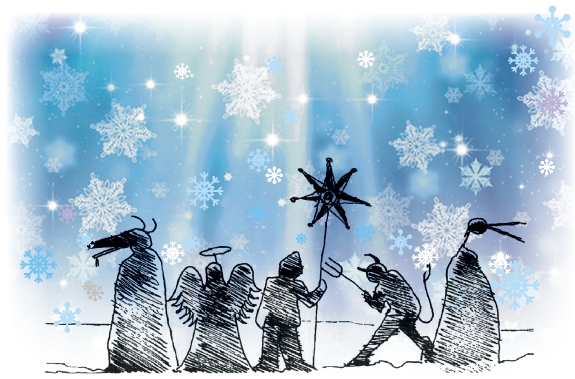 XV Festiwalu Kolęd i Pastorałek -Domaniewice 2018Organizator:Gminny Ośrodek Kultury w DomaniewicachWspółorganizatorzy:Starostwo Powiatowe w ŁowiczuUrząd Gminy w DomaniewicachGminny Ośrodek Pomocy Społecznej w DomaniewicachCel  imprezy:Prezentacja kolęd i pastorałek.Poszukiwanie nowych aranżacji i wykonań.Konfrontacja osiągnięć i wymiana doświadczeń w dziedzinie śpiewu i muzyki.Podtrzymywanie tradycji śpiewania kolęd i pastorałekNawiązanie współpracy między placówkami kulturalnymi i oświatowymi.Rozwijanie umiejętności i wrażliwości estetycznej dzieci i młodzieży.Uczestnicy:Dzieci i młodzież z terenu powiatu łowickiego, skierniewickiego, brzezińskiego, zgierskiego, łęczyckiego
 i kutnowskiego.Przesłuchania odbędą się z podziałem na: soliści i duety/zespoły.Przy duetach/zespołach wskazane jest określenie ich nazwy.Na scenie z wykonawcą mogą znajdować się akompaniatorzy.Kategorie wiekowe:I kategoria – dzieci przedszkolne i z oddziałów „0”II kategoria - uczniowie kl. I-III	III kategoria - uczniowie  kl. IV-VII                               IV kategoria - uczniowie klas gimnazjalnych, szkół średnich i studenci do 25 lat          Termin:Przesłuchania festiwalowe  odbędą się 19 – 20  stycznia 2018 roku w sali widowiskowej GOK  
w Domaniewicach19.01.2018 – od godz. 9:00   kategoria wiekowa I  i  III   (dzieci przedszkolne i z oddziałów „0”, uczniowie                                                 kl. IV-VII)                                            20.01.2018 – od godz. 9:00   kategoria wiekowa II i IV (uczniowie kl. I-III, uczniowie klas gimnazjalnych,                                                szkół średnich i studenci do 25 lat          	21.01.2018 – godz. 15:00 – podsumowanie festiwalu  i ogłoszenie wyników, Koncert Laureatów,                     rozdanie nagród.Informacja o kolejności przesłuchań będzie opublikowana na stronie internetowej www.gokdomaniewice.pl w dniu 17 stycznia 2018 r. po godz. 15.00.Warunki uczestnictwa i zasady organizacyjneKażdy uczestnik śpiewa jedną pieśń lub pastorałkę w języku polskim.Piosenki o tematyce świątecznej lub noworocznej nie będą oceniane. Jeśli uczestnik festiwalu występuje w kategorii „solista” , nie może wystąpić w kategorii „duety/zespoły”
 i odwrotnie. Wykonawcy śpiewają: acapella, z udziałem podkładu muzycznego na płycie CD/pendrive lub instrumentu muzycznego.Uczestnicy biorący udział w poprzedniej edycji konkursu są zobowiązani do wykonania innego utworu niż poprzednio.Za zespół można uznać solistę i minimum jednego akompaniatora, pod warunkiem, że akompaniator należy do tej samej kategorii wiekowej.Zespół może stanowić maksymalnie 6 osób z tej samej kategorii wiekowej.Uczestnicy delegowani przez jedną placówkę nie mogą wykonywać tego samego utworu.Do festiwalu przyjmowane są zgłoszenia uczestników: indywidualne, delegowanych poprzez szkoły, ośrodki kultury oraz inne instytucje z terenu powiatu łowickiego, skierniewickiego, brzezińskiego, zgierskiego, łęczyckiego i kutnowskiego.Maksymalny czas przeznaczony na prezentację danej placówki nie może przekroczyć 15 minut.Placówki mogą zgłaszać maksymalnie 5 wykonawców (soliści, duety/zespoły) w jednej kategorii wiekowej.Warunkiem uczestnictwa w festiwalu jest wpłata wpisowego w wysokości 15,00 zł od osoby występującej na scenie, najpóźniej w dniu występu lub na nr konta 28928810371984131920000010 (Bank Spółdzielczy Ziemi Łowickiej o/Domaniewice), na przelewie należy umieścić imię i nazwisko uczestnika lub nazwę duetu/zespołu oraz placówkę, którą reprezentują. W przypadku nieuzasadnionej nieobecności na festiwalu wpisowe nie będzie zwracane.O rezygnacji z udziału w festiwalu należy powiadomić organizatora mailowo na adres: gokdomaniewice@wp.pl najpóźniej do 18 stycznia 2018 r. W przypadku rezygnacji po tym terminie nie jest możliwy zwrot wpisowego.Kartę  zgłoszenia oraz skan zgody na rozpowszechnianie wizerunku należy przesłać wg załączonych wzorów do 15 stycznia 2018 roku na adres:Gminny Ośrodek Kultury,  ul. Główna 3,  99-434 Domaniewicelub pocztą elektroniczną na adres email:gokdomaniewice@wp.plOryginał zgody na rozpowszechnianie wizerunku należy dostarczyć najpóźniej w dniu przesłuchań konkursowych wraz z wpłatą.Przesłanie karty zgłoszenia pocztą elektroniczną jest równoznaczne z akceptacją regulaminu.Podkłady muzyczne w formacie WAVE i MP3, WMA, audio na opisanej płycie CD lub pendrive należy dostarczyć do akustyka w dniu przesłuchań konkursowych przed prezentacją. Uczestnicy festiwalu zobowiązani są do posiadania wszelkich praw do prezentowanego utworu (tekst 
i muzyka). Zgłoszenie do udziału w konkursie jest równoznaczne z oświadczeniem, że prezentacja nie narusza praw autorskich osób trzecich.Opiekunowie zobowiązani są do zapoznanie rodziców i dzieci biorących udział w festiwalu o zasadach regulaminowych a zwłaszcza o konieczności wzięcia udziału laureatów konkursu w koncercie w dniu              21 stycznia 2018 r. o godz. 15.00.Nagrody dla laureatów konkursu będą wręczane wyłącznie podczas Koncertu Laureatów Festiwalu w dniu 21 stycznia 2018 o godz. 15.00.W przypadku choroby i innych zdarzeń losowych nagrodę może odebrać opiekun lub rodzic laureata konkursu podczas Koncertu Laureatów Festiwalu w dniu 21 stycznia 2018 o godz. 15.00.VII.	 Ocena:Oceny uczestników dokona Komisja powołana przez organizatora.Komisja oceniać będzie: dobór repertuaru dostosowany do regulaminu konkursu oraz wieku uczestnikapoziom muzyczny, walory głosowe, aranżację,kulturę estradową, strój,ogólne wrażenie artystyczne,oryginalność.Komisja oceniać będzie uczestników w kategoriachsoliściduety/zespoły W sytuacjach, nieprzewidzianych w regulaminie, każdorazowo decyzję podejmuje Komisja.Decyzja Komisji jest ostateczna.VIII. Nagrody:1. Dla najlepszych wykonawców w poszczególnych kategoriach przyznane zostaną statuetki, nagrody
 i dyplomy.2. Organizatorzy zastrzegają sobie prawo podziału nagród według uznania Komisji.IX. Uwagi końcowe:Przystąpienie do konkursu jest jednoznaczne z przyjęciem warunków regulaminu.Opiekunowie są zobowiązani do zgłaszania wszelkich zmian np. nazwisko wykonawcy, tytułu utworu na 2 dni przed rozpoczęciem festiwalu osobiście lub telefonicznie (46 838-35-13)Organizator zastrzega sobie prawo zmiany regulaminu.Przyjazd uczestników i opiekunów odbywa się na koszt placówek delegujących.Organizator zapewnia pianino.Organizator nie zapewnia prób mikrofonowych przed występem.Organizator zapewniają poczęstunek dla uczestników i opiekunów.Po zakończeniu przesłuchań każdej kategorii wiekowej komisja wyłoni laureatów. Pozostali wykonawcy otrzymają dyplomy za udział. Za bezpieczeństwo uczestników w czasie trwania festiwalu ponoszą odpowiedzialność opiekunowie. Organizator nie ubezpiecza uczestników festiwalu.Organizator nie ponosi odpowiedzialności za sprzęt i rzeczy osobiste zagubione w czasie festiwalu.Serdecznie zapraszamy!